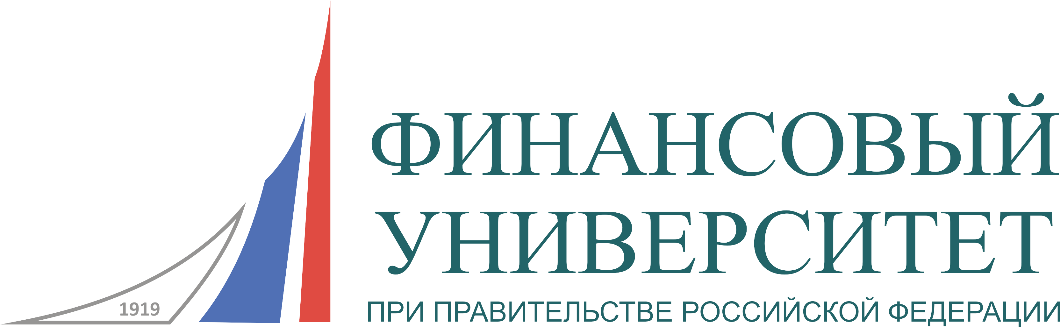 Финансовый университет при ПравительствеРоссийской ФедерацииБарнаульский филиалБазовая кафедра «Финансовые рынки и денежно-кредитная политика»ПРОГРАММАнаучно-практического круглого стола«Роль финансовой системы в развитии малого и среднего бизнеса»г. Барнаул, 23 июня 2017 года Регламент работы круглого стола:10.00-10.10 ч. – Открытие заседания круглого стола.10.10-11.30 ч. – Работа круглого стола. (ауд.605) ОТКРЫТИЕ КРУГЛОГО СТОЛАФасенко Татьяна Евгеньевна, заместитель директора по научной работе Барнаульского филиала Финуниверситета, к.э.н., доцент. Тюнин Дмитрий Александрович, заведующий базовой кафедрой «Финансовые рынки и денежно-кредитная политика», Председатель Правления ООО «СИБСОЦБАНК».Модератор: Селиванова Марина Александровна, заместитель заведующего базовой кафедрой «Финансовые рынки и денежно-кредитная политика», к.э.н.Приглашенные эксперты: Ефимова Лилия Александровна, начальник Операционного офиса «Барнаульский» Уральского Банка Реконструкции и Развития. Желудкова Тамара Анатольевна, заместитель директора ОО «ТО Алтайский» ПАО РОСБАНК.ЗАСЕДАНИЕ КРУГЛОГО СТОЛАТюнин Дмитрий Александрович, заведующий базовой кафедрой «Финансовые рынки и денежно-кредитная политика» Барнаульского филиала Финуниверситета, Председатель Правления ООО «СИБСОЦБАНК». «Проблемы кредитования малого и среднего бизнеса». Бережнова Ольга Викторовна, начальник отдела кредитования юридических лиц ООО «СИБСОЦБАНК». «Эффективность государственных мер поддержки малого и среднего бизнеса». Место проведения: г. Барнаул, просп. Ленина, д. 54, 6 этаж, (ауд. 605). Барнаульский филиал Финуниверситета.Помимо экспертов и докладчиков, участниками круглого стола являются магистранты 1 курса направления «Менеджмент», программы подготовки «Финансовый менеджмент и рынок капиталов» и студенты 3 курса очной формы обучения направления «Экономика», профиль «Финансы и кредит».Место проведения: г. Барнаул, просп. Ленина, д. 54, 6 этаж, (ауд. 605). Барнаульский филиал Финуниверситета.